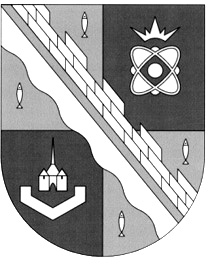 администрация МУНИЦИПАЛЬНОГО ОБРАЗОВАНИЯ                                        СОСНОВОБОРСКИЙ ГОРОДСКОЙ ОКРУГ  ЛЕНИНГРАДСКОЙ ОБЛАСТИпостановлениеот 23/12/2014 № 3066Об утверждении координационной комиссиипри городской администрации по вопросам организации оздоровления, отдыха и занятости детей и подростков в 2015 годуВ соответствии с реализацией основных направлений Муниципальной программы Сосновоборского городского округа «Современное образование в Сосновоборском городском округе на 2014-2020 годы» подпрограммой 5 «Организация оздоровления, отдыха и занятости детей, подростков и молодежи  в каникулярное время на 2014-2020 годы в Сосновоборском городском округе» (Каникулы 2014-2020), администрация Сосновоборского городского округа                                   п о с т а н о в л я е т:Утвердить состав городской координационной комиссии по вопросам организации оздоровления, отдыха и занятости детей и подростков в 2015 году муниципального образования Сосновоборский городской округ Ленинградской области (Приложение).Общему отделу администрации (Тарасова М.С.) обнародовать настоящее постановление на электронном сайте городской газеты «Маяк».Пресс-центру администрации (Арибжанов Р.М.) разместить настоящее постановление на официальном сайте Сосновоборского городского округа.Постановление вступает в силу со дня официального обнародования.Контроль за исполнением настоящего постановления возложить на заместителя главы администрации по социальным вопросам Скавронскую Ю.Ю.Глава администрации Сосновоборского городского округа                                                                В.И.Голиковисп. Кмселева С.В.20194; СЕУТВЕРЖДЕНпостановлением администрацииСосновоборского  городского округаот 23/12/2014 № 3066(Приложение )Состав городской координационной комиссии по вопросам организации оздоровления, отдыха и занятости детей и подростков в 2015 году муниципального образования Сосновоборский городской округ Ленинградской областиПредседатель комиссии:Скавронская Ю.Ю.– заместитель главы администрации по социальным вопросам Сосновоборского городского округа;Заместитель председателя:Мехоношина М. Г. – председатель Комитета образования Сосновоборского городского округа;Члены комиссии:  Попова Т.Р.– заместитель председателя комитета – начальник бюджетного отдела;Иванов В.В. – начальник ОФКС и туризму администрации Сосновоборского городского округа;Кузюткина О.С. – начальник отдела по молодежной политике;Курочка М.А. – депутат совета депутатов;Шишова О.Н. – депутат совета депутатов;Зандаков Ц.В. – зам. начальника ФГУЗ «ЦМСЧ-38 ФМБА России» по детству;Каширин А.В.- начальник отдела надзорной деятельности г. Сосновый Бор;Егорова И.Е. - начальник Территориального отдела Межрегионального управления № 122 ФМБА России, Главный государственный санитарный врач по г. Сосновый Бор Ленинградской области (по согласованию);Жилина Е.М. - директор ГКУ ЛО «Сосновоборский Центр занятости населения»;Кирилина Т.А. - начальник ОДН  ОМВД  по г. Сосновый Бор;Наумова И.А. - председатель КСЗН Сосновоборского городского округа;Вандышева О.В. - начальник отдела культуры администрации Сосновоборского городского округа;Елисеева М.Г. - начальник отдела опеки и попечительства администрации Сосновоборского городского округа;Сидорович Л.Н. - ответственный секретарь комиссии по делам несовершеннолетних и защите их прав администрации Сосновоборского городского округа;Шарунов А.А.- ведущий специалист Комитета образования Сосновоборского городского округа;Веретникова В.Н.- директор МАУ «Центр обслуживания школ»Секретарь комиссии:Киселева С.В.- ведущий специалист Комитета образования.